FluencyIdentify the unknown coin    n    +       n     +       n                    =             d       +         d       +      d       +      n       =               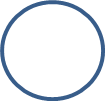 d      +     n         +    n              d          =            Q          +Q      +    Q         =              $ 1.00                -                